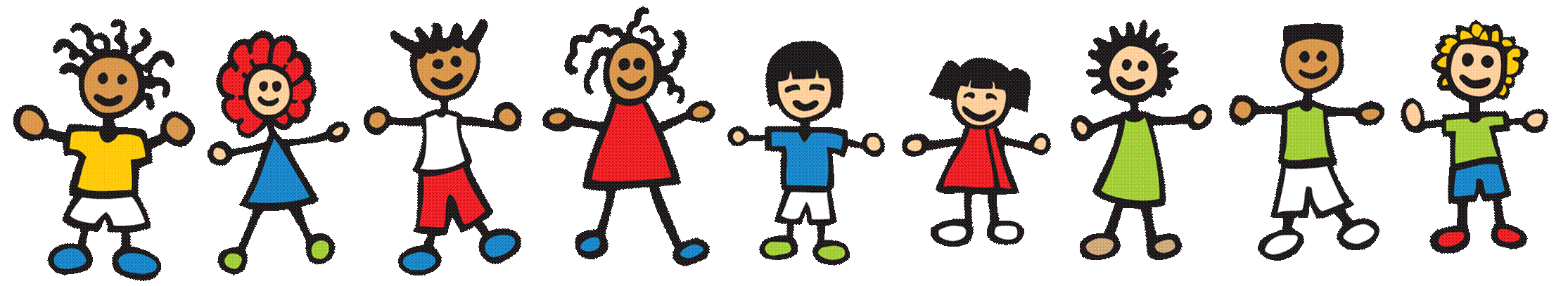 HANDALE PRIMARY SCHOOL, LOFTUS PRE-NURSERY GROUP (2 year olds) If your child is between the ages of 2- 3 years old you can have 2 sessions in our pre-nursery absolutely free, regardless of your income! We are also part of the Local Authority’s 2-year-old funding scheme and therefore your child may be eligible for a 15 hours a week, free place.We offer a high quality, play based learning environment for young children.If you would like to have a look around pre-nursery or have an informal chat to staff, please ring us.   Handale primary school – 01287 640416 Please ask for Mrs Andrea Mallaby                                        or Mrs Carole Lister